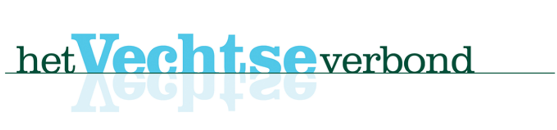 Vragen Het Vechtse Verbond Onderwijsvoorziening Zuilense VechtCommissievergadering Sociaal Domein 8 september 2020.1 Waarom wordt in het raadsvoorstel De Pionier voorgedragen om invulling te geven aan de onderwijsvoorziening als dislocatie zonder onderliggende aanvragen van andere scholen en zonder inbedding in het wettelijke huisvestigingsprogramma (of zelfs maar in een integraal huisvestigingsplan), geïsoleerd behandeld en toegekend?2 Wat is de reden dat er al in 2018 De Pionier betrokken is geweest bij de plannen van de Stichtse Vecht, zonder andere schoolbesturen hiervan nooit op de hoogte te stellen?3 Waarom is er voor een Katholieke Basis School de Pionier gekozen terwijl er al veel basisscholen zijn met een Christelijke grondslag en er een tekort aan openbare scholen?4 Zuilense Vecht is een samenwerking tussen Utrecht en Stichtse Vecht. In de overzichten (Bijlage 2 addendum) van de scholen laat Wereldkidz Palet zien dat er 45 kinderen uit de gemeente Utrecht komen, Bij Wereldkidz het Palet komen 45 kinderen uit Utrecht. Bij de pionier komen géén kinderen uit Utrecht. Daarnaast zitten veel kinderen uit Op Buuren op Wereldkidz het Palet. De kans is groot dat deze kinderen naar de dislocatie Zuilense Vecht gaan. Waarom wordt er gedacht dat dit wel mee zal vallen? Welke onderbouwing is hier voor? Hoe denkt de gemeente dit verlies voor Wereldkidz te compenseren? 5 De inwoners in Op Buuren en naar verwachting ook van de nieuw te bouwen woningen in Zuilense Vecht veelal kiezen voor openbaar onderwijs en is het hierdoor dan niet vanzelfsprekend dat er op de beoogde locatie een openbare school moet komen i.p.v. een school met een Christelijke grondslag?6 Waarom wordt er aangegeven dat door deze beoogde dislocatie het resultaat zal zijn minder verkeersbewegingen in Maarssendorp door het halen en brengen van kinderen naar de scholen terwijl deze bewegingen geen structurele bewegingen zijn maar worden veroorzaakt doordat diverse scholen in afwachting van nieuwbouw in noodlocaties zitten? 7 Bent u het met ons eens dat er veel verkeersbewegingen zullen blijven in Maarssendorp omdat de kinderen van Wereldkidz Palet  en Kompas beiden uit Zandweg Oostwaard gaan gymmen in de gymzaal die staat op de Huis ten Boschstraat naast de Pionier. Dat U met uw beweringen van minder verkeersbewegingen een vertekend beeld schetst?8 Als een gezin kinderen in de onderbouw en in de bovenbouwgroep heeft, dan gaan de ouders alsnog op en neer rijden of met 2 auto’s naar 2 verschillende scholen de kinderen brengen. Van waaruit wordt er gebaseerd dat er minder verkeersbewegingen zijn?9 Is de voorgestelde onderbouwing minder verkeersbewegingen niet een misleiding om een dislocatie te realiseren buiten de orde om.10 Er wordt gesteld dat er met alle schoolbesturen hierover overleg is geweest. Zijn hier verslagen van? En zo ja waarom zitten die dan niet bij de stukken.? 11 Bij Het Vechtse Verbond zijn berichten gekomen dat er met bepaalde scholen nooit is gesproken. Hoe is dit te verklaren?12 Er staat nu al een “tijdelijke” schoolgebouw op de Troelstralaan. Tijdelijk in gebruik door de kinderen van Kompas (Gaslaan). Dit schoolgebouw komt straks vrij. Waarom wordt er niet besloten om een 2e Pionier op de Troelstralaan dichtbij het hoofdgebouw?13 Waarom zou een keuze voor een andere school voor deze dislocatie veel duurder zijn? Waarom wordt het niet in het raadvoorstel duidelijk verklaart?14 Er wordt gesteld dat de Gemeente Stichtse Vecht tot  een dislocatie kan besluiten indien zij bereid is de huisvesting van de dislocatie te verzorgen. Dit zal een structurele kostenpost zijn. Waarvan zal de gemeente dit financieren en waarom draait de Pionier zelf niet voor deze kosten op?Mieke HoekHet Vechtse Verbond06 20 20 62 40